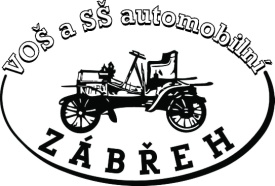 Vyšší odborná škola a Střední škola automobilní, Zábřeh, U Dráhy 6     TERMÍNOVÝ KALENDÁŘ VYŠŠÍ ODBORNÉ ŠKOLY 1. a 2. ročník, šk. rok 2023/24Vzdělávací program:  23-45-N/02  - DIAGNOSTIKA SILNIČNÍCH VOZIDELZimní období - 4.9.2023- 31.1.2024V pondělí 11.9.2023 - zahájení vyššího odborného studia (zápis do 1., resp. 2. ročníku)Do letního období postoupí student, který úspěšně splnil podmínky stanovené za zimní období školního roku 2023-24. Pedagogická rada VOŠ pro zhodnocení zimního období se uskuteční dle plánu organizace školního roku školy.Letní období - 1.2. - 31.8.2024 Do vyššího ročníku postoupí student, který úspěšně splnil stanovené podmínky pro školní rok 2023-24, tj. získá všechna hodnocení, která jsou uvedena u jednotlivých předmětů v příslušném ročníku konkretizovaného učebního plánu. Pedagogická rada VOŠ pro zhodnocení a uzavření školního roku se uskuteční dle plánu organizace školního roku školy.Prázdniny - školní rok 2023/2024Zpracoval: Ing. Bohumil Gregor                                        V Zábřehu 16. června 2023                                                                                                        Ing. Bc. Pavel Trojan                                                                                                     ředitel VOŠ a SŠA ZábřehVýuka:úterý 12.09.2023 – pátek 29.12.2023Udělení hodnocení „započteno“ a „započteno s klasifikací“:pondělí 18.12.2023 – pátek 22.12.2023Opravné termíny pro klasifikované zápočty:středa 03.01. – úterý 23.01.2024Zimní zkouškové období – řádné termíny:středa 03.01. – úterý 23.01.2024                                        – opravné termíny:středa 24.01. – úterý 06.02.2024Výuka:čtvrtek 01.02. – pátek 24.05.2024Udělení hodnocení „ započteno “ a „započteno s klasifikací“:pondělí 20.05. – pátek 24.05.2024Opravné termíny pro klasifikované zápočty:pondělí 27.05. – pátek 14.06.2024Letní zkouškové období – řádné termíny:pondělí 27.05. – pátek 14.06.2024                                       – opravné termíny:pondělí 17.06. – pátek 28.06.2024Podzimní:čtvrtek 26. října a pátek 27. října 2023Vánoční:sobota 23.12.2023 – úterý 2.1.2024 (výuka začne ve středu 3. ledna 2024)Pololetní:pátek 2. února 2024Jarní:pondělí 4. března – neděle 10. března 2024Velikonoční:čtvrtek 28. března 2024 (v pátek 29. března 2024 je tzv. ostatní svátek)Hlavní:sobota 29. června – neděle 1. září 2024